VBSThe date for Zion’s VBS has been set for July 16-20.  Each evening there will be classes for those who are 4 yrs. old through 6th grade. Be sure to bring a friend! 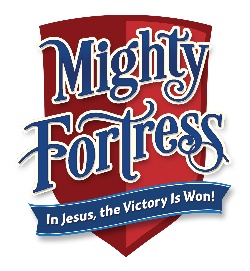  A registration form is available in the narthex and will also be included in the May Sower. We need adult & youth volunteers to help with VBS, please speak with Pastor Gaunt or email him at doug.gaunt@zionkearney.org. Confirmation - May 7The following youth will be confirmed at Zion on May 7 –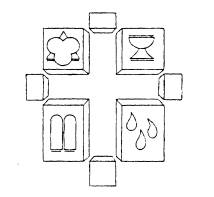 Gabe Bates, Shelby Clark, Madelyn Graham, Kaitlyn Kaufman, Alexandra Splittgerber, Lindsay Wilkens and Jessica Zehendner.Easter LiliesIf you did not get a chance to pick up the Easter lily you provided for our Easter service, please take one from the narthex today.School NewsPlants will be available for pick-up April 28 & 29.Final Achievement test for this school year will be April 24-27.Our Spring musical is May 12 at 7:00pmOur track team will participate in the Seward Track meet this Saturday.Stewardship NoteJohn 20:19  On the evening of that day, the first day of the week, the doors being locked where the disciples were for fear of the Jews, Jesus came and stood among them and said to them, "Peace be with you." Jesus spends a lot of His time telling the disciples to not be afraid. Our fears constantly hem us in and prevent us from following the Lord’s will. But there is no need to fear. Jesus has conquered. No fear can keep us locked up: we have been set free by Jesus for lives that declare His marvelous deeds.Announcements – April 23, 2017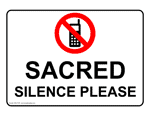 Please remember...to silence your cell phone upon entering the sanctuary.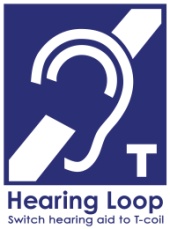 Zion’s sanctuary is equipped with a HEARING LOOP.  Please switch hearing aids to T-coil mode.  We have 2 headsets and receivers that persons without hearing aids can use. Ask an usher for assistance. 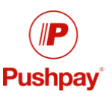 Forgot your offering?  Don’t have your checkbook or cash? Today or any day you can give in a new way!  Visit our website at zionkearney.com and click on the “giving” tab.  Or, text “zionkearney” (one word) to 77977.  You’ll receive a text back with instructions to start giving.Voters Meeting - TodayThe April Voters Meeting will be held today, April 23 at 10:15 in the Fellowship Hall.  Business will include presentation of the proposed 2017-2018 fiscal year budget for approval.Senior Citizens - TomorrowPlease note that because of Easter, the Senior Citizens moved their April potluck dinner to Monday, April 24.Office Closed Friday AfternoonSince there is no school this Friday, the office will be open from 8:00-1:00.Plant SaleThank you to all who ordered plants from our school children, our total sales were over $23,500. Those who ordered are asked to pick up their plants this Friday from 10:00-6:00 or Saturday from 8:00-12:00.  If you did not order, we have “extras” of most plants that you can choose from.Kitchen CleaningThe spring cleaning of our Fellowship Hall Kitchen is planned for this Saturday.  Please check and see if you have any dishes to pick up.VBSThe date for Zion’s VBS has been set for July 16-20.  Each evening there will be classes for those who are 4 yrs. old through 6th grade. Be sure to bring a friend!  A registration form is available in the narthex and will also be included in the May Sower. We need adult & youth volunteers to help with VBS, please speak with Pastor Gaunt or email him at doug.gaunt@zionkearney.org. Confirmation - May 7The following youth will be confirmed at Zion on May 7 –Gabe Bates, Shelby Clark, Madelyn Graham, Kaitlyn Kaufman, Alexandra Splittgerber, Lindsay Wilkens and Jessica Zehendner.Easter LiliesIf you did not get a chance to pick up the Easter lily you provided for our Easter service, please take one from the narthex today.School NewsPlants will be available for pick-up April 28 & 29.Final Achievement test for this school year will be April 24-27.Our Spring musical is May 12 at 7:00pmOur track team will participate in the Seward Track meet this Saturday.Stewardship NoteJohn 20:19  On the evening of that day, the first day of the week, the doors being locked where the disciples were for fear of the Jews, Jesus came and stood among them and said to them, "Peace be with you." Jesus spends a lot of His time telling the disciples to not be afraid. Our fears constantly hem us in and prevent us from following the Lord’s will. But there is no need to fear. Jesus has conquered. No fear can keep us locked up: we have been set free by Jesus for lives that declare His marvelous deeds.Announcements – April 23, 2017Please remember...to silence your cell phone upon entering the sanctuary.Zion’s sanctuary is equipped with a HEARING LOOP.  Please switch hearing aids to T-coil mode.  We have 2 headsets and receivers that persons without hearing aids can use. Ask an usher for assistance. Forgot your offering?  Don’t have your checkbook or cash? Today or any day you can give in a new way!  Visit our website at zionkearney.com and click on the “giving” tab.  Or, text “zionkearney” (one word) to 77977.  You’ll receive a text back with instructions to start giving.Voters Meeting - TodayThe April Voters Meeting will be held today, April 23 at 10:15 in the Fellowship Hall.  Business will include presentation of the proposed 2017-2018 fiscal year budget for approval.Senior Citizens - TomorrowPlease note that because of Easter, the Senior Citizens moved their April potluck dinner to Monday, April 24.Office Closed Friday AfternoonSince there is no school this Friday, the office will be open from 8:00-1:00.Plant SaleThank you to all who ordered plants from our school children, our total sales were over $23,500. Those who ordered are asked to pick up their plants this Friday from 10:00-6:00 or Saturday from 8:00-12:00.  If you did not order, we have “extras” of most plants that you can choose from.Kitchen CleaningThe spring cleaning of our Fellowship Hall Kitchen is planned for this Saturday.  Please check and see if you have any dishes to pick up.